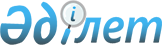 О внесении изменения и дополнений в приказ Министра образования и науки Республики Казахстан от 18 ноября 2004 года N 937 "Об утверждении Типовой формы договора возмездного оказания образовательных услуг"
					
			Утративший силу
			
			
		
					Приказ Министра образования и науки Республики Казахстан от 4 июня 2007 года N 286. Зарегистрирован в Министерстве юстиции Республики Казахстан 25 июня 2007 года N 4757. Утратил силу приказом Министра образования и науки РК от 12 декабря 2007 года N 621



      


Сноска. Приказ Министра образования и науки РК от 4 июня 2007 года N 286


 


утратил силу приказом Министра образования и науки РК от 12 декабря 2007 года 


 N 621 


 (вводится в действие по истечении 10 календарных дней после дня его первого официального опубликования).



      В соответствии с подпунктом 14) 
 статьи 30 
 Закона Республики Казахстан "Об образовании" 

ПРИКАЗЫВАЮ

:




      1. Внести в приказ Министра образования и науки Республики Казахстан от 18 ноября 2004 года 
 N 937 
 "Об утверждении Типовой формы договора возмездного оказания образовательных услуг" (зарегистрированный в Реестре государственной регистрации нормативных правовых актов за N 3292) следующие изменение и дополнения:



      в 
 Типовой форме 
 договора возмездного оказания образовательных услуг, утвержденной указанным приказом:



      пункт 6 изложить в следующей редакции:



      "6. Сумма оплаты за предоставляемые образовательные услуги в рамках соответствующего государственного общеобязательного стандарта устанавливается в тенге.";



      дополнить пунктами 6-1, 6-2 следующего содержания:



      "6-1. В случае оплаты студентом расходов за весь период обучения единовременно на момент заключения договора, сумма договора является неизменной до окончания срока обучения.



      6-2. При поэтапной оплате расходов за обучение, размер оплаты может быть изменен не более 1 раза в год по соглашению сторон в случае увеличения расходов на оплату труда и индекса инфляции, о чем составляется дополнение к настоящему договору. Рост стоимости обучения не может превышать роста расходов на оплату труда и индекса инфляции в отношении к общему объему расходов на обучение.".




      2. Департаменту высшего и послевузовского образования (К. Курманалиев) обеспечить государственную регистрацию настоящего приказа в Министерстве юстиции Республики Казахстан.




      3. Настоящий приказ вводится в действие по истечении десяти календарных дней со дня официального опубликования.


      Министр


					© 2012. РГП на ПХВ «Институт законодательства и правовой информации Республики Казахстан» Министерства юстиции Республики Казахстан
				